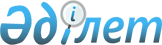 Об установлении квоты рабочих мест для инвалидов
					
			Утративший силу
			
			
		
					Постановление акимата Аягозского района Восточно-Казахстанской области от 09 июня 2014 года № 326. Зарегистрировано Департаментом юстиции Восточно-Казахстанской области 20 июня 2014 года № 3385. Утратило силу - постановлением акимата Аягозского района Восточно-Казахстанской области от 19 января 2015 года № 17

      Сноска. Утратило силу - постановлением акимата Аягозского района Восточно-Казахстанской области от 19.01.2015 № 17 (вводится в действие по истечении десяти календарных дней после дня его первого официального опубликования).



      Примечание РЦПИ.



      В тексте документа сохранена пунктуация и орфография оригинала.



      В соответствии с подпунктом 14) пункта 1 статьи 31 Закона Республики Казахстан от 23 января 2001 года "О местном государственном управлении и самоуправлении в Республике Казахстан", подпунктом 1) статьи 31 Закона Республики Казахстан от 13 апреля 2005 года "О социальной защите инвалидов в Республике Казахстан", подпунктом 5-2) статьи 7 Закона Республики Казахстан от 23 января 2001 года "О занятости населения", в целях обеспечения реализации политики занятости населения, акимат Аягозского района ПОСТАНОВЛЯЕТ:



      1. Установить квоту рабочих мест для инвалидов в размере трех процентов от общей численности рабочих мест.



      2. Контроль за исполнением настоящего постановления возложить на заместителя акима Аягозского района С. Искакова.



      3. Настоящее постановление вводится в действие по истечении десяти календарных дней после дня его первого официального опубликования.

 

 
					© 2012. РГП на ПХВ «Институт законодательства и правовой информации Республики Казахстан» Министерства юстиции Республики Казахстан
				

      Аким района Н. Нургалиев